MicNOVA Feb 2024 Meeting AgendaAgenda2024 BI and Community Events & AnnouncementsSchedule:  New Stock Presentation, Planning and Monthly Meeting ChairStock Watcher Reports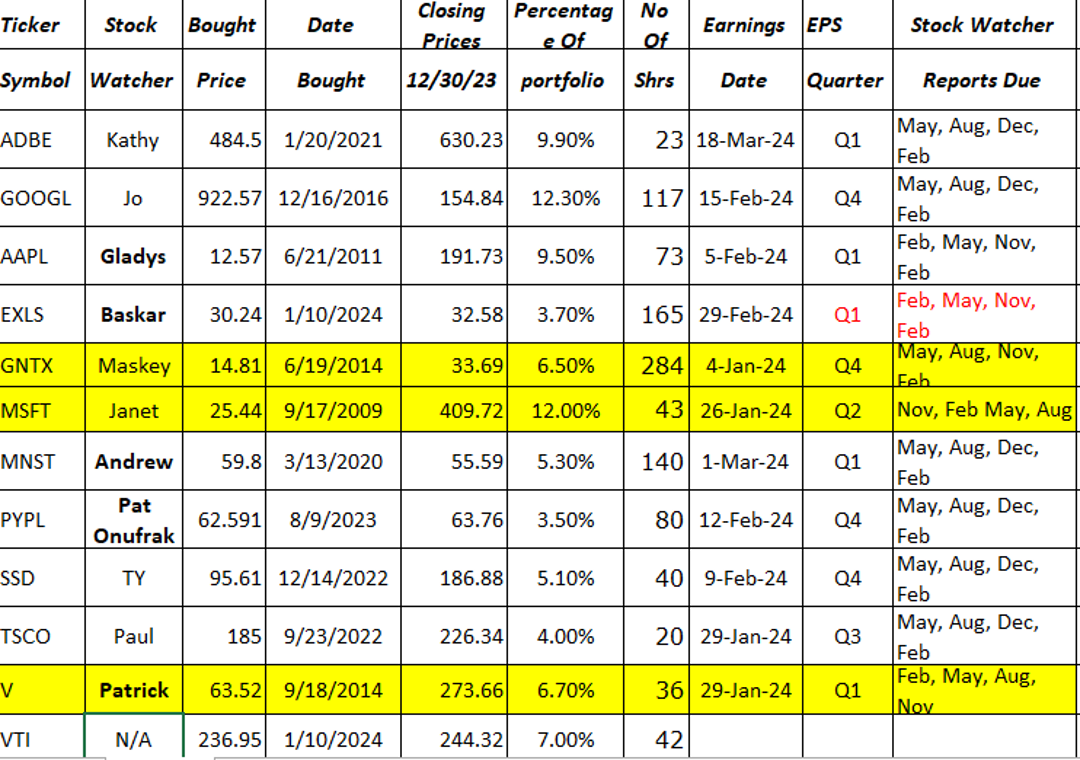 Next 3 Months -  RemindersMeeting LocationOnline via Go-To MeetingMeeting Date & TimeFeb 13 2024  07:00 PM - 09:00 PMOnline Meetinghttps://global.gotomeeting.com/join/251997157You can also dial in using your phone.United States: +1 (312) 757-3121Access Code: 251-997-157MODEL INVESTMENT CLUB DISCLAIMER•	The information presented and discussed in this model club meeting is for demonstration and educational purposes only. The securities of companies referenced or featured in the meeting materials, presentation and discussion are for illustrative purposes only and are not to be considered endorsed or recommended for purchase or sale by BetterInvesting™ / National Association of Investors™. The views, opinions expressed and decisions made by club partners regarding the purchase and sale of stocks or other assets are those of the partner(s), and do not necessarily reflect the views and opinions of BetterInvesting. No recommendation to purchase or sell any stock, mutual fund, or other security referenced is being made on behalf of BetterInvesting. •	Securities discussed may be held by the club partners and presenters in their own personal portfolios or in those of their clients. BetterInvesting presenters and volunteers are held to a strict code of conduct that precludes benefiting financially from educational presentations or public activities via any BetterInvesting programs, events and/or educational sessions in which they participate. Any violation is strictly prohibited and should be reported to the CEO of BetterInvesting or the Director of Chapter Relations. •	This meeting may contain images of websites and products or services not endorsed by BetterInvesting. The presenter is not endorsing or promoting the use of these websites, products or services. •	We may record this session for our future use. 07:00 - 07:05 PMWelcome Partners, Regular Guests and First Time VisitorsDisclosure: Better InvestingPat07:05 - 07:07 PMSecretary’s Minutes  Arvind/Maskey07:07 - 07:15 PMTreasurer’s reportThank you for the Audit Support, Tax-FormsCash + ETF is available to investGladys07:15 - 07:35 PMEducation:  Ken Kavula’s Jan Session:  Beginner’s InvestmentMaskey07:35 - 07:55 PMNew Stock Presentation:  Allient (Ticker: ALNT) Sheryl07:55 - 08:25 PM Stock Watchers ( Please share the Online SSG with all MicNOVA members)Portfolio:                                      Gentex (GNTX) - MaskeyMicrosoft (MSFT) - JanetVisa (V) - PatrickWestern Alliance (WAL) - SherylAlphabet (GOOG) - JoApple (APPL) - GladysMaskeyJanetPatrickSherylJoGladys08:25 - 08:30 PMPortfolio Review (report will be sent to all partners in advance)Ty08:30 - 08:45 PMDecision: Buys and SellsPartners08:45 - 08:55 PMUpcoming Events and AnnouncementsPat09:00AdjournPatFeb 15 2024 08:00 - 09:15 PMStock Up: The ABCs of GoogleRegistration requiredTue Feb 20 2024 07:30 - 09:00 PM(Third Tuesdays of Month)Money Matters Book Discussion.  Book: Talks at Google: Quantum Supremacy by Michio KakuOnline via GTM: You can also dial in using your phone.United States: +1(646) 749-3122One-touch: tel:+16467493122,,804623085#Access Code: 804-623-085Wed Feb 21 07:00 - 09:00 PMWed Mar 20  07:00 - 09:00 PM(3nd Wednesdays of Month)MCMC Monthly Meetinghttps://global.gotomeeting.com/join/745127301You can also dial in using your phone.(For supported devices, tap a one-touch number below to join instantly.)United States: +1 (872) 240-3311- One-touch: tel:+18722403311,,745127301#Access Code: 745-127-301Thu Feb 22 2024 08:00-09:15 PMTicker Talk: Overview of Ratios Tab in SSGPlusRegistration RequiredFri Mar 1 2024 08:00 - 09:00 PMDC Chapter Director MeetingMon Mar 4 2024 07:00 - 08:15 PMDigging into BI MagazineRegistration URL: https://register.gotowebinar.com/rt/6574788583850753036Webinar ID:729-893-259Tue Mar 12 07:00 - 09:00 PM(2nd Tuesdays of Month)MicNOVA Monthly Meeting Onlinehttps://global.gotomeeting.com/join/251997157You can also dial in using your phone.United States: +1 (312) 757-3121Access Code: 251-997-157 NameEducationNew Stock PresentationConduct MicNOVA Monthly MeetingConduct MicNOVA Planning Meeting1Patterson, Sheryl5/14/242/13/2412/12/2312/5/232Hughes, James (Ty)*1/9/2404/9/2410/8/2410/1/243Krishnarao, Maskey2/13/2412/12/235/14/245/7/244Krishna, Arvind7/9/2911/14/238/13/248/6/245Arumugam, Baskar9/10/241/9/246/11/246/4/246Henrikson, Gladys3/12/247/9/241/9/241/2/247Murphy, Josephine(Jo)*8/13/246/11/247/9/247/2/248Emmons, Elinor(Kathy)11/12/24TBD9/10/249/3/249Smith, Patrick12/12/2310/8/243/12/243/5/2410Onufrak, Patricia6/11/248/13/242/13/242/6/2411O’Mara, W. Paul4/9/245/14/2411/5/2411/12/2412Lewis, Janet10/8/2409/10/244/9/244/2/2413Ober, Andrew10/8/243/12/242/11/252/4/25Mar 2024EducationInvestment RatiosGladysMar 2024New StockAddus Homecare Corporation (Ticker: ADUS)AndrewApr 2024EducationPaulApr 2024New StockTyMay 2024EducationSherylMay 2024New StockPaul